學雜費減免及補助、就學貸款及獎助學金1.106學年第二學期五專高職免學費及學雜費減免補申請時間(包含：原申請期間未繳紙本、缺件或錯過線上申請之同學) 最後一次開放：系統申請及補件均於107年2月26日~3月5日止。請未完成同學把握最後機會。2.就學貸款如採線上對保方式，撥款通知書仍需簽名，請未簽名的同學至雙校區學務處補簽名。3.各項獎助學金已公告於獎助學金網頁，請同學自行上網查詢，請詳閱獎學金辦法，依規定提出申請。※生活輔導組※一、全校重要宣導事項:本學期友善校園周宣導主題包括有「防制學生藥物濫用」、「防制校園霸凌」及「杜絕復仇式色情」，配合元宵節舉辦「猜燈謎送燈籠友善校園學生宣誓活動」，限量紙燈籠均已發送完畢，神秘佳賓「蛙蛙」及「旺旺狗」非常盡職協助宣導，感謝「蛙蛙」及「旺旺狗」以及同學共同參與本次活動。期許全校師生共同努力營造[友善MKC馬偕樂歡喜] 愛與友善的校園環境。(二)本學期將配合校慶運動會預定於4月13日(星期五)下午實施一年級各班第四屆創意班呼比賽,詳細計畫均已舉辦說明會傳達，請各班參加說明會之副班長(或總召)轉達班上同學，今年成績結算加入網路評分機制，希望同學在校的活動也能讓親友團共同參與，評分機制更加公開透明。請一年級同學加緊準備爭取佳績。(三)為確保地震來襲時，同學能熟悉應變避難要領以減少個人生命財產損失,本學期訂於3月13日(關渡校園)及3月20日(三芝校園)分別實施宿舍地震避難演練,全體住宿生同學參加,無故規避演練者將依校規小過處分並列入未來申請宿舍之成績考評,請雙校區住宿生同學注意。詳細活動期程及時間配當請參閱軍訓室報告資料。(四)學期初有許多費用需繳交或購置書本及專業科目用具等，提醒同學妥慎保管個人財務、財不露白，在寢室內貴重物品也請上鎖放置，負責收錢的總務股長或各科小老師也須提高警覺。(五)提醒住宿生進出房門、樓層大門應立即上鎖，在寢室內貴重物品務必上鎖放置，隨時提高警覺，避免肖小有機可乘。(六)轉學生、復學生及其他同學如有制服購買、更換尺吋等相關問題請直接電洽：大度公司02-25715298。(七)大型車煞車距離長，轉彎時有內輪差，視野有死角，一定要保持距離，以策安全。(八)本校同學被詐騙案件仍時有所聞，提醒同學勿讓他人以電話通聯遠端操控ATM轉帳。※課外活動組※【社團社課活動時間】日期：03/09、03/23、04/13、04/27、05/18、06/08，共六次，請及早規劃。請各社團社長務必通知社團指導老師及社員參加社團活動。※若需協調其他時間上社課，務必避開社團重大集會。※社課結束之後務必填寫「社團活動記錄冊」【社團幹部研習】日期：107年03月10日(六)至107年03月11日(日)地點：三芝校區夢想舞台※請各社團派2-4名參加，社團正副社長務必參加。※報名表已放至各社團櫃子裡，請社長記得領取，並於03月06日(二)12:00以前繳交至雙校區課指組。【志工訓練研習】第一階段台北e大志工基礎教育訓練數位學習1.上課期間：2018/3/16(五)前完成2.學習認證條件：全數上完課程且測驗分數達70分以上者，核發學習時數認證12小時課程內容:※詳細操作流程請至課指組公告網頁‧第二階段107年志工特殊訓練課程時間：107年03月24日(六)至107年03月25日(日)地點：關渡校區國際會議廳※須先完成第一階段者才可參加第二階段課程，請至雙校區課指組報名鼓勵同學踴躍參加，並於3/19(一)以前繳交。【學生會雙校區選舉】※107年4月份雙校區將進行第20屆學生會正副會長、第10屆學生議會正副會長及108級畢聯會正副會長改選。【聯合社團成發】　　 1.日期：107年5月19日(六)　　 2.地點：馬偕護專三芝校區　　※請各社團踴躍報名參加。【原住民藝文週】日期：107年5月14日至5月19日地點：雙校區舉行【第37屆社團評鑑】日期：107年6月19日(五)---有修正地點：三芝校區夢想舞台(一)※各社團皆需參加社團評鑑，各社團請盡早準備。【各社團社長請注意！】本學期”與組長有約”除於社團幹部會議與社團評鑑與各社團面對面交流外，亦開放各社團社長、副社長與幹部預約單獨會談時間，務必與課指組陳竹君或簡翊芳老師登記。請各社團務必至：學務教務系統-BC學生作業入口-BCD學生社團（聯絡窗口）-BCD50社團資料維護。更新社團資料(正副社長、指導老師、社團幹部、社員資料…等)！如欲請公假請於「三天前」，填寫紙本並確認好人數至課指組蓋章，繳交後將不得修改請假人數，紙本假單請在三天內拿回確認是否有誤；線上請假最晚當天申請完成，逾期再線上申請一律不通過。如有特殊情況，請於活動辦理隔天中午前至課指組說明，逾期不受理。※同學晚上至另一校區辦理活動請假流程如下：A .點名未到者視曠課，且本學期不可申請夜間往返另一校區參加活動。B .負責幹部應於活動前向課指組老師提出申請並完成公假手續。本學期已向學校申請雲端硬碟，請各社團按學年、學期之社團評鑑內容掃描後存於隨身碟後，交給竹君老師或翊芳老師上傳後隨身碟還與同學。詳細情形會於幹部研習中說明。社團活動之經費補助及辦理流程申請本學期學生社團活動經費之社團，請於03/16日前儘速填寫活動簽呈
E-mail：t139@mail.mkc.edu.tw、t141@mail.mkc.edu.tw(二)辦理活動之經費預算編列可包含：車費(專案活動)、保險(假日或全天活動)、活動所需材料、研習營之指導費。(三)經費核銷時需付經費憑證正本及影本(2份)、照片(4*6)8張(2份)、籌備會議紀錄、檢討會議紀錄、光碟(已將活動檔案及照片燒錄好)。(四)辦理核銷前請將收據憑證影印兩份，正本憑証交課指組向校方申請經費，影印一份由社團貼於活動簽呈上交課指組存放檔案，以備學輔訪視備查。一份由社團貼於影印之活動簽呈上由社團自行保管製作檔案。(五)活動辦理結束三天內，向課指組辦理核銷；兩週內，將活動檔本繳至課指組，未於時間內繳，將影響日後經費補助之權益。※收據憑證應注意事項(憑證不符合規定，不得申請經費補助)一般收據：須寫上抬頭(馬偕學校財團法人馬偕醫護管理專科學校)並蓋免用統一發票印章及負責人私章。統一發票(二聯式)：要加蓋店章，抬頭寫馬偕學校財團法人馬偕醫護管理專科學校。收銀機：須打學校統一編號(03716319)，或蓋店章並寫上學校統編。***張貼海報之規定***張貼前先拿正本海報至課指組蓋章，蓋完後在旁邊寫上日期請於活動結束後「三天」內把海報撕掉，否則恕無法再張貼！(列入社評考核)黏貼海報時請使用無痕膠帶***器材借用***請至課指組填寫器材借用單※使用前一天或當天上午領取借用物，使用反當天或第二天一定要歸還，借用照相機或攝影機，請自備SD卡。※請愛惜使用器材，如有設備損毀，經投訴查證屬實，則該社團或班級將隨即停止其借用並取消後續借用權利!!!※使用過程中若發現器材有損壞請主動向課指组通報***社團借用教室及場地之規定***社團晚上借用教室，須在活動前一週上午時間至課指組登記，請於期限內申請，逾期將不受理夢想舞台一、夢想舞台二、藝文中心、三芝社團辦公室高峰廳、關渡社團活動中心場地借用請於活動前一週內上教、學務系統申請。一次借用以2週為限，例如第2週登記時最多只能登記到第4週的日期借用場地使用完場地恢復並清理乾淨，並拍照上傳至FB【106年度正副社長小天地🖖🏿】群組電源關閉門要鎖起來维護公物若有使用器材務必將器材歸位 ※若經舉報發現使用後場地髒亂，將對該社團進行停借整學期作為處分。※沒有借用場地卻使用者該社團將停借一個月，第二次違規將停借該學期作為處分。***申請證書***申請各類證書(服務學習、感謝狀)，請於一週前申請，以利作業時間。※體育運動組※1.「運動紓壓健康研習營」，無需報名，直接現場簽到，歡迎各位同學參加。．參加對象：以本校師生為主，每場次計20人。．活動時間及地點：107年3月5日至107年6月21日，共計15週。    (一)關渡校區： 瑜珈：每週二中午12：00~13：00    (二)三芝校區： 有氧體適能：每週一中午12：00~13：00                   瑜珈：每週四中午12：00~13：00※衛生保健組※1.本學期起關渡校區教室內不再在擺設垃圾架，除了C棟走廊過於擁擠考量安全因素仍擺放於教室內外，其他一律將垃圾架擺放於教室外固定公共區域，各班仍須自行排定固定人員將其丟棄至回收廠。分類方式如下：一般垃圾、廢紙容器（包含各式紙碗、紙杯、餐盒）、廢塑膠容器（包含寶特瓶與飲料杯）及其他類，共四大類；紙類紙類各班仍須自行丟置回收場。2.因配合教育部補助私立大專校院「健康促進計畫」之工作計畫，衛保組辦理「你我健康腰動動、吃出健康好簡單」，活動將於3月14日中午12點於舞蹈教室辦理說明，歡迎符合條件及有興趣的同學踴躍報名參加。3.因應推廣台北市政府政策，各位同學於校內用餐時請自備餐具亦可達到垃圾減量。※學生輔導中心※開學囉！現在校園內應該會看見學輔中心的海報宣傳～這裡附上表格版本！要報名請直接來學輔中心填報名表，欲報從速，錯過可惜！※所有活動均附餐點、證書！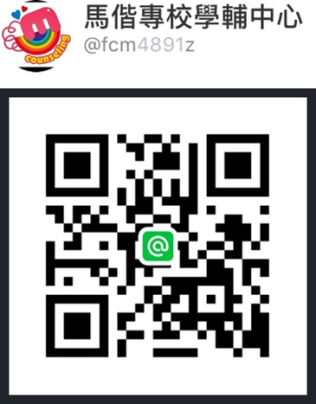 馬偕護校學輔中心官方line帳號上線囉！快掃我快掃我有任何疑難雜症都可以利用Line聯繫我們那我們活動見！其它處室報告※軍訓室※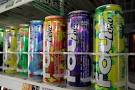 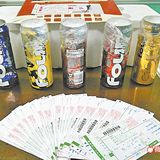 全民國防教育:一、辦理106學年第2學期學生緩徵、儘後召集、申請作業：(一)緩徵申請對象：1.凡88年次(含)以前出生尚未服役之役男，於本學期剛入(轉)學之學生。2.凡88年次(含)以前出生尚未服役之役男，於106學年第6學期辦理延長修業之學生。(二)儘後召集申請對象：凡已服役但仍受動員徵召管制之後備軍人，於本學期剛入(轉)學之學生，可依其意願申請，如未於期限提出申請者，爾後不再受理。(三)申請時間：於107年3月12日前受理申請，請至本校軍訓室網頁-表單下載-「學生役男兵役狀況資料表」，檢附身分證正、反影本、退伍人員檢附退伍令正、反影本、免役證明影本，送交軍訓室辦理。二、文化部辦理107年文化獎項及電子競技專長類別替代役評選，相關作業規定已公告於本校佈告欄，請符合資格且有意願之學生踴躍報考，相關活動訊息已公告於本校軍訓室網頁。三、教育部學產基金急難慰問金申請作業，如有申請需求，請於事實發生之日起3個月內(重大傷病除外) 送交軍訓室提出申請；同一事件以家庭為單位，申請以一次為限；如有兄弟姐妹者，僅限一人申請，不得重複領取。賃居業務:一、106-2學期「學生校外賃居調查表」已放置於各班班級櫃(護理科一、二年級免填)，請各班於3月23日前調查完畢並請導師簽名後，將調查表繳回雙校園軍訓室統計(關渡校園向信潭教官、三芝校園林哲民教官)；另為掌握、瞭解同學們校外賃居實況及提供協助，亦請本學期校外賃居同學於3月23日前至個人教(學)務系統內登錄賃居資料(BC學生作業入口→BCH校園安全→BCH30校外賃居申報→新增或從上學期複製，填入賃居日期、房東姓名、房東電話、社區名稱、家長電話、學生電話、寄『賃』居地址)，登錄成功後可至雙校園軍訓室領取慰問品乙份。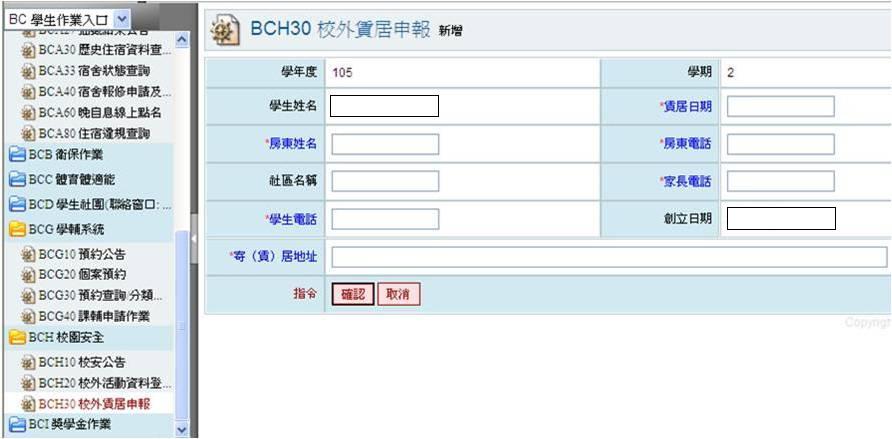 三、為讓同學們對校外賃居安全及自身權益有更深切的認知，本校106-2學期「學生賃居安全講習」訂於107年3月27日(星期二)18：00-19:00時，於三芝校園圖書館四樓辦理，屆時將邀請財團法人崔媽媽基金會專業講師蒞校授課，請未來有意願於校外賃居的同學踴躍參加。紫錐花宣導:     此兩張照片為俗稱「失身酒」的美國啤酒 Four Loko，經警方深入追查，將Four Loko樣本送驗後，竟檢出其成份含有「伽瑪羥基丁酸(GHB)」，該成份在毒品危害防制條例列為第二級毒品，無色、無味、無臭，比FM2藥性還強，也稱「神仙水」或迷姦水，是一種強烈的安眠劑。此款啤酒看似水果酒味道，但酒精後勁強大，有人喝不到一瓶就倒，嘔吐、失憶、行為脫序，被封「斷片酒」（喝後腦袋一片空白，呈現記憶斷片狀態），常被有心人拿到派對或pub等場合濫用，請同學在外特別注意離開視線及來路不明的飲料千萬不要喝，以免誤陷危險情境。校園安全宣導：106-2學期校園防災安全重要活動如下：關渡校區： 演練時間3月13日星期二晚上18:00-20:00。三芝校區： 演練時間3月20日星期二晚上18:00-20:00。災科學教育館參訪：5月25日，雙校區一年級各班代表同學。交通安全宣導:一、每週一至週五上學紅樹林捷運站3班專車，時段分別為0715/0725/0740，週日淡水捷運站4班返校專車，時段分別為 1840/1920/1940/2020，請同學多加利用。二、請雙校園騎乘機車同學注意，本學期尚未辦理機車通行證者，請同學攜帶駕照及行照影本，至教官室辦理，並將其黏貼於機車斜板或明顯處，進入三芝校園大門時，方便警衛辨識，未貼車證者不得入校。※圖書館※<校園保護智慧財產權宣導>1.學生在學期間，在教授觀念指導下所完成的研究報告，其著作權歸學生所有。2.當我完成一篇文章時，就立即享有著作權，受到著作權法的保護，不必經過任何申請或登記的程序。資料來源：經濟部智慧財產局智慧財產權小題庫<圖書館公告>1.凡於寒假前借書的同學，請記得在3/9前還書，以免逾期還書被停權。2.圖書館禁止飲食，請於咖啡區食用完畢後將垃圾分類丟到垃圾桶，垃圾桶未開放使用時，請勿隨意遺棄垃圾在咖啡區，違者依學校獎懲規則第七條，予以記申誡：隨地拋棄紙屑或廢物污染環境衛生者。※校牧室※年度主題:誠信寬容 建立榜樣「耶和華的眼目遍察全地，要顯大能幫助向他心存誠實的人。」(歷代志下十六章9節)「寬恕人的過失，便是自己的榮耀。」(箴言十九章11節)1.「你們要追求與眾人和睦，並要追求聖潔；非聖潔沒有人能見主。」 (希伯來書12章14節)  「Follow peace with all men , and holiness, without which no man shall see the Lord:」(Hebrews 12:14) 2.本學期雙校區羽翼團契，聚會時間為03月12日(一) 週一晚上05:30-07:30，內容桌遊，歡迎同學踴躍參加。3.本學期校史館將於03月13日(二)開館，開館時間為：13:00-16:00，預定開放至第16週，06月15日(五)止，歡迎同學於開館時間前來校史館參觀。4.本學期馬偕之夜，雙校區第一次聚會為03月21日(三)時間為晚上六點-八點。5.本學期三芝早禱會於03月15日(四)起開始聚會，時間為早上07:30-08:10，歡迎同學踴躍參加。6.第26屆武界社區服務隊未錄取同學，03月12日(一)下午兩點在三芝校區校牧室辦理退費。7.2018年07月08日~07月22日，第28屆暑假澎湖福音隊將於桃園及澎湖，舉辦兒童品格夏令營，歡迎同學踴躍參加。錄取10名。報名費為每人1000元，全程參與後繳交心得可全額退費。報名截止日期為04月09日(一)。報名表可至校牧室索取，也可自行至學校校牧室網頁最新消息下載列印。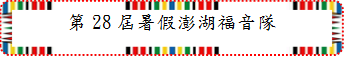 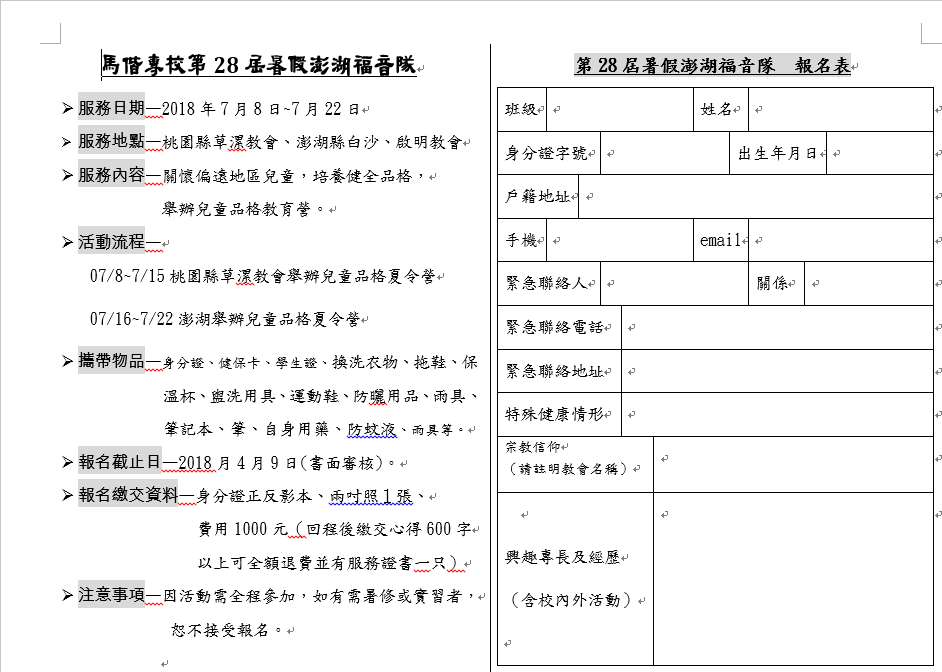 課程名稱時數志願服務法規之認識2志願服務倫理2自我了解及自我肯定2志願服務的內涵2志願服務發展趨勢2志願服務經驗分享2活動主題活動內容類型活動辦理時間地點人際關係人際團體心理治療團體3/6-4/3(二) 17:30-19:30關渡人際關係「從我跟你，到我們」心理治療團體3/12-4/16(一) 18:00-20:30三芝人際關係人際關係團體心理治療團體4/16-5/14(一) 17:30-19:30關渡人際關係校園人際萬花筒講座5/10(四) 17:30-19:30關渡生涯探索如何建立個人外在形象與品牌，衣櫥醫生告訴你！講座3/26(一) 17:30-20:30關渡生涯探索如何建立個人外在形象與品牌，衣櫥醫生告訴你！講座3/14(三) 17:30-20:30三芝生涯探索人生不擁擠 拐個彎，走自己的路－生涯烘焙講座講座4/2(一) 17:30-20:30關渡生命教育當怪物來敲門電影賞析4/30(一) 17:30-20:30三芝生命教育環境保育-海洋保衛戰生命體驗工作坊5/28(一) 17:30-20:30三芝生命教育環境保育-海洋保衛戰生命體驗工作坊5/22(二) 17:30-20:30關渡生命教育音樂心理劇生命體驗工作坊5/29(二) 17:30-20:30三芝生命教育音樂心理劇生命體驗工作坊5/31(四) 17:30-20:30關渡生命教育生命鬥士分享講座6/5(二) 17:30-19:30關渡性別平等愛情團體心理治療團體3/13-4/10(二) 17:30-19:30三芝性別平等不只當臉友行不行？！－網路交友面面觀講座5/17(四) 17:30-19:30三芝性別平等逼逼日記-關係經營分享講座3/26(一) 17:00-20:00關渡性別平等逼逼日記-關係經營分享講座4/10(二) 17:00-20:00三芝性別平等在愛中探索自我-心理劇體驗心理輔導工作坊5/5(六) 08:00-17:00三芝心理衛生毛叢叢的溫馨小畫筆－與自己同在、插畫紓壓工作坊手作工作坊3/19(一) 17:30-20:30關渡心理衛生療癒手作好時光－乾燥花自我照顧手作工作坊4/9(一) 17:30-20:30關渡心理衛生禪繞畫工作坊手作工作坊5/8(二) 17:30-20:30三芝心理衛生禪繞畫工作坊手作工作坊5/15(二) 17:30-20:30關渡心理衛生神秘電影院電影賞析5/24(四) 17:30-20:30三芝心理衛生神秘電影院電影賞析5/28(一) 17:30-20:30關渡心理衛生心靈深呼吸─貴子坑健走戶外體驗6/8(五) 12:00-17:00校外志工輔導股長培訓身心靈探索-心靈拼貼自我探索工作坊4/13(五)14：00-17：00關渡志工輔導股長培訓身心靈探索-粉彩繪圖自我探索工作坊3/27(二)17：00-20：00三芝志工輔導股長培訓雙連安養中心服務/國中小心衛推廣服務服務學習3-6月校外志工輔導股長培訓自殺防治守門人培訓培訓課程5/24(四) 17:00-20:00三芝志工輔導股長培訓自殺防治守門人培訓培訓課程6/1(五) 14:00-17:00關渡項次時間活動集合地點活動集合地點活動內容參與班級項次時間關渡校區三芝校區活動內容參與班級(一)雙校區校園安全防災演練活動-宿舍夜間地震疏散演練(三芝校區：3月20日；關渡校區：3月13日)1800學生宿舍大樓學人宿舍大樓、學生宿舍大樓發佈地震警報雙校區住宿生(一)雙校區校園安全防災演練活動-宿舍夜間地震疏散演練(三芝校區：3月20日；關渡校區：3月13日)1800-1803學生宿舍大樓學人宿舍大樓、學生宿舍大樓地震防護演練：蹲下、掩護、穩住雙校區住宿生(一)雙校區校園安全防災演練活動-宿舍夜間地震疏散演練(三芝校區：3月20日；關渡校區：3月13日)1803-1820籃球場停車場地震疏散演練（含人數清查）雙校區住宿生(一)雙校區校園安全防災演練活動-宿舍夜間地震疏散演練(三芝校區：3月20日；關渡校區：3月13日)1820-1800大禮堂圖書館四樓結訓總結演練缺失檢討與建議防災演練小組(一)雙校區校園安全防災演練活動-宿舍夜間地震疏散演練(三芝校區：3月20日；關渡校區：3月13日)地震救災實務分享及避難要領講演地震救災實務分享及避難要領講演地震救災實務分享及避難要領講演地震救災實務分享及避難要領講演地震救災實務分享及避難要領講演(一)雙校區校園安全防災演練活動-宿舍夜間地震疏散演練(三芝校區：3月20日；關渡校區：3月13日)1830-2000大禮堂圖書館四樓地震救災實務分享及避難要領(台南、花蓮)雙校區住宿生(二)台北市防災科學教育館參訪活動5月25日)1300~1700台北市內湖區成功路二段115巷1弄台北市內湖區成功路二段115巷1弄簡報、專人導覽及館內參訪雙校區一年級各班代表同學